ANEXO 1ANEXO 2ANEXO 3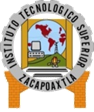 FORMATO DE EVALUACIÓN DE DAÑOS
FO-EME-000FORMATO DE EVALUACIÓN DE DAÑOS
FO-EME-000FORMATO DE EVALUACIÓN DE DAÑOS
FO-EME-000FORMATO DE EVALUACIÓN DE DAÑOS
FO-EME-000FORMATO DE EVALUACIÓN DE DAÑOS
FO-EME-000FORMATO DE EVALUACIÓN DE DAÑOS
FO-EME-000FORMATO DE EVALUACIÓN DE DAÑOS
FO-EME-000FORMATO DE EVALUACIÓN DE DAÑOS
FO-EME-000FORMATO DE EVALUACIÓN DE DAÑOS
FO-EME-000FORMATO DE EVALUACIÓN DE DAÑOS
FO-EME-000FORMATO DE EVALUACIÓN DE DAÑOS
FO-EME-000FORMATO DE EVALUACIÓN DE DAÑOS
FO-EME-000FORMATO DE EVALUACIÓN DE DAÑOS
FO-EME-000FORMATO DE EVALUACIÓN DE DAÑOS
FO-EME-000FORMATO DE EVALUACIÓN DE DAÑOS
FO-EME-000FORMATO DE EVALUACIÓN DE DAÑOS
FO-EME-000FORMATO DE EVALUACIÓN DE DAÑOS
FO-EME-000FORMATO DE EVALUACIÓN DE DAÑOS
FO-EME-000FORMATO DE EVALUACIÓN DE DAÑOS
FO-EME-000FORMATO DE EVALUACIÓN DE DAÑOS
FO-EME-000FORMATO DE EVALUACIÓN DE DAÑOS
FO-EME-000FORMATO DE EVALUACIÓN DE DAÑOS
FO-EME-000FORMATO DE EVALUACIÓN DE DAÑOS
FO-EME-000FORMATO DE EVALUACIÓN DE DAÑOS
FO-EME-000FORMATO DE EVALUACIÓN DE DAÑOS
FO-EME-000FORMATO DE EVALUACIÓN DE DAÑOS
FO-EME-000FORMATO DE EVALUACIÓN DE DAÑOS
FO-EME-000FORMATO DE EVALUACIÓN DE DAÑOS
FO-EME-000FORMATO DE EVALUACIÓN DE DAÑOS
FO-EME-000FORMATO DE EVALUACIÓN DE DAÑOS
FO-EME-000FORMATO DE EVALUACIÓN DE DAÑOS
FO-EME-000FORMATO DE EVALUACIÓN DE DAÑOS
FO-EME-000FORMATO DE EVALUACIÓN DE DAÑOS
FO-EME-000FORMATO DE EVALUACIÓN DE DAÑOS
FO-EME-000FORMATO DE EVALUACIÓN DE DAÑOS
FO-EME-000FORMATO DE EVALUACIÓN DE DAÑOS
FO-EME-000FORMATO DE EVALUACIÓN DE DAÑOS
FO-EME-000FORMATO DE EVALUACIÓN DE DAÑOS
FO-EME-000FORMATO DE EVALUACIÓN DE DAÑOS
FO-EME-000FORMATO DE EVALUACIÓN DE DAÑOS
FO-EME-000FORMATO DE EVALUACIÓN DE DAÑOS
FO-EME-000FORMATO DE EVALUACIÓN DE DAÑOS
FO-EME-000FORMATO DE EVALUACIÓN DE DAÑOS
FO-EME-000FORMATO DE EVALUACIÓN DE DAÑOS
FO-EME-000INSTITUTO TECNOLÓGICO SUPERIOR DE ZACAPOAXTLAINSTITUTO TECNOLÓGICO SUPERIOR DE ZACAPOAXTLAINSTITUTO TECNOLÓGICO SUPERIOR DE ZACAPOAXTLAINSTITUTO TECNOLÓGICO SUPERIOR DE ZACAPOAXTLAINSTITUTO TECNOLÓGICO SUPERIOR DE ZACAPOAXTLAINSTITUTO TECNOLÓGICO SUPERIOR DE ZACAPOAXTLAINSTITUTO TECNOLÓGICO SUPERIOR DE ZACAPOAXTLAINSTITUTO TECNOLÓGICO SUPERIOR DE ZACAPOAXTLAINSTITUTO TECNOLÓGICO SUPERIOR DE ZACAPOAXTLAINSTITUTO TECNOLÓGICO SUPERIOR DE ZACAPOAXTLAINSTITUTO TECNOLÓGICO SUPERIOR DE ZACAPOAXTLAINSTITUTO TECNOLÓGICO SUPERIOR DE ZACAPOAXTLAHoja 1/6Hoja 1/6Fecha:Fecha:DATOS GENERALES DE LA INSTITUCIÓNDATOS GENERALES DE LA INSTITUCIÓNDATOS GENERALES DE LA INSTITUCIÓNDATOS GENERALES DE LA INSTITUCIÓNDATOS GENERALES DE LA INSTITUCIÓNDATOS GENERALES DE LA INSTITUCIÓNDATOS GENERALES DE LA INSTITUCIÓNDATOS GENERALES DE LA INSTITUCIÓNDATOS GENERALES DE LA INSTITUCIÓNDATOS GENERALES DE LA INSTITUCIÓNDATOS GENERALES DE LA INSTITUCIÓNDATOS GENERALES DE LA INSTITUCIÓNPersonal encargado de la Evaluación de la EmpresaPersonal encargado de la Evaluación de la EmpresaPersonal encargado de la Evaluación de la EmpresaPersonal encargado de la Evaluación de la EmpresaPersonal encargado de la Evaluación de la EmpresaPersonal encargado de la Evaluación de la EmpresaPersonal encargado de la Evaluación de la EmpresaPersonal encargado de la Evaluación de la EmpresaPersonal encargado de la Evaluación de la EmpresaPersonal encargado de la Evaluación de la EmpresaPersonal encargado de la Evaluación de la EmpresaPersonal encargado de la Evaluación de la EmpresaPersonal encargado de la Evaluación de la EmpresaPersonal encargado de la Evaluación de la EmpresaPersonal encargado de la Evaluación de la EmpresaPersonal encargado de la Evaluación de la EmpresaPersonal encargado de la Evaluación de la EmpresaPersonal encargado de la Evaluación de la EmpresaPersonal encargado de la Evaluación de la EmpresaPersonal encargado de la Evaluación de la EmpresaPersonal encargado de la Evaluación de la EmpresaPersonal encargado de la Evaluación de la EmpresaPersonal encargado de la Evaluación de la EmpresaPersonal encargado de la Evaluación de la EmpresaJefe de seguridadJefe de seguridadCoordinador de brigadasCoordinador de brigadasEn caso de requerir personal externoEn caso de requerir personal externoEn caso de requerir personal externoEn caso de requerir personal externoEn caso de requerir personal externoEn caso de requerir personal externoEn caso de requerir personal externoEn caso de requerir personal externoEn caso de requerir personal externoEn caso de requerir personal externoEn caso de requerir personal externoEn caso de requerir personal externoNombreNombrePuestoPuestoDependenciaDependenciaDependenciaDependenciaFirmaFirmaFirmaFirmaDATOS GENERALES DE LA CONSTRUCCIÓNDATOS GENERALES DE LA CONSTRUCCIÓNDATOS GENERALES DE LA CONSTRUCCIÓNDATOS GENERALES DE LA CONSTRUCCIÓNDATOS GENERALES DE LA CONSTRUCCIÓNDATOS GENERALES DE LA CONSTRUCCIÓNDATOS GENERALES DE LA CONSTRUCCIÓNDATOS GENERALES DE LA CONSTRUCCIÓNDATOS GENERALES DE LA CONSTRUCCIÓNDATOS GENERALES DE LA CONSTRUCCIÓNDATOS GENERALES DE LA CONSTRUCCIÓNDATOS GENERALES DE LA CONSTRUCCIÓNÁreas del establecimientoÁreas del establecimientoÁrea del terreno en m²Área del terreno en m²Área total construida en m²Área total construida en m²Ancho de la planta (m)Ancho de la planta (m)Largo de la Planta (m)Largo de la Planta (m)Tipo de suelo Tipo de suelo Tipo de cimentaciónTipo de cimentaciónNúmero de pisos sobre el terrenoNúmero de pisos sobre el terrenoNúmero de pisos bajo el terrenoNúmero de pisos bajo el terrenoDescripción del sistema estructuralDescripción del sistema estructuralFIRMA DE LOS EVALUADORES DE LA INSTITUCIÓNFIRMA DE LOS EVALUADORES DE LA INSTITUCIÓNFIRMA DE LOS EVALUADORES DE LA INSTITUCIÓNFIRMA DE LOS EVALUADORES DE LA INSTITUCIÓNFIRMA DE LOS EVALUADORES DE LA INSTITUCIÓNFIRMA DE LOS EVALUADORES DE LA INSTITUCIÓNFIRMA DE LOS EVALUADORES DE LA INSTITUCIÓNFIRMA DE LOS EVALUADORES DE LA INSTITUCIÓNFIRMA DE LOS EVALUADORES DE LA INSTITUCIÓNFIRMA DE LOS EVALUADORES DE LA INSTITUCIÓNFIRMA DE LOS EVALUADORES DE LA INSTITUCIÓNFIRMA DE LOS EVALUADORES DE LA INSTITUCIÓNNombre y firmaNombre y firmaNombre y firmaNombre y firmaNombre y firmaNombre y firmaNombre y firmaNombre y firmaNombre y firmaNombre y firmaJefe de seguridad y Medio AmbienteJefe de seguridad y Medio AmbienteJefe de seguridad y Medio AmbienteJefe de seguridad y Medio AmbienteCoordinador de BrigadasCoordinador de BrigadasCoordinador de BrigadasCoordinador de BrigadasCoordinador de BrigadasCoordinador de BrigadasFORMATO DE EVALUACIÓN DE DAÑOS
FO-EME-002FORMATO DE EVALUACIÓN DE DAÑOS
FO-EME-002FORMATO DE EVALUACIÓN DE DAÑOS
FO-EME-002FORMATO DE EVALUACIÓN DE DAÑOS
FO-EME-002FORMATO DE EVALUACIÓN DE DAÑOS
FO-EME-002FORMATO DE EVALUACIÓN DE DAÑOS
FO-EME-002FORMATO DE EVALUACIÓN DE DAÑOS
FO-EME-002FORMATO DE EVALUACIÓN DE DAÑOS
FO-EME-002FORMATO DE EVALUACIÓN DE DAÑOS
FO-EME-002FORMATO DE EVALUACIÓN DE DAÑOS
FO-EME-002FORMATO DE EVALUACIÓN DE DAÑOS
FO-EME-002FORMATO DE EVALUACIÓN DE DAÑOS
FO-EME-002FORMATO DE EVALUACIÓN DE DAÑOS
FO-EME-002FORMATO DE EVALUACIÓN DE DAÑOS
FO-EME-002FORMATO DE EVALUACIÓN DE DAÑOS
FO-EME-002FORMATO DE EVALUACIÓN DE DAÑOS
FO-EME-002FORMATO DE EVALUACIÓN DE DAÑOS
FO-EME-002FORMATO DE EVALUACIÓN DE DAÑOS
FO-EME-002FORMATO DE EVALUACIÓN DE DAÑOS
FO-EME-002FORMATO DE EVALUACIÓN DE DAÑOS
FO-EME-002FORMATO DE EVALUACIÓN DE DAÑOS
FO-EME-002FORMATO DE EVALUACIÓN DE DAÑOS
FO-EME-002FORMATO DE EVALUACIÓN DE DAÑOS
FO-EME-002FORMATO DE EVALUACIÓN DE DAÑOS
FO-EME-002FORMATO DE EVALUACIÓN DE DAÑOS
FO-EME-002FORMATO DE EVALUACIÓN DE DAÑOS
FO-EME-002FORMATO DE EVALUACIÓN DE DAÑOS
FO-EME-002FORMATO DE EVALUACIÓN DE DAÑOS
FO-EME-002FORMATO DE EVALUACIÓN DE DAÑOS
FO-EME-002FORMATO DE EVALUACIÓN DE DAÑOS
FO-EME-002FORMATO DE EVALUACIÓN DE DAÑOS
FO-EME-002FORMATO DE EVALUACIÓN DE DAÑOS
FO-EME-002FORMATO DE EVALUACIÓN DE DAÑOS
FO-EME-002FORMATO DE EVALUACIÓN DE DAÑOS
FO-EME-002FORMATO DE EVALUACIÓN DE DAÑOS
FO-EME-002FORMATO DE EVALUACIÓN DE DAÑOS
FO-EME-002FORMATO DE EVALUACIÓN DE DAÑOS
FO-EME-002FORMATO DE EVALUACIÓN DE DAÑOS
FO-EME-002FORMATO DE EVALUACIÓN DE DAÑOS
FO-EME-002FORMATO DE EVALUACIÓN DE DAÑOS
FO-EME-002FORMATO DE EVALUACIÓN DE DAÑOS
FO-EME-002FORMATO DE EVALUACIÓN DE DAÑOS
FO-EME-002FORMATO DE EVALUACIÓN DE DAÑOS
FO-EME-002FORMATO DE EVALUACIÓN DE DAÑOS
FO-EME-002FORMATO DE EVALUACIÓN DE DAÑOS
FO-EME-002FORMATO DE EVALUACIÓN DE DAÑOS
FO-EME-002FORMATO DE EVALUACIÓN DE DAÑOS
FO-EME-002FORMATO DE EVALUACIÓN DE DAÑOS
FO-EME-002INSTITUTO TECNOLÓGICO SUPERIOR DE ZACAPOAXTLAINSTITUTO TECNOLÓGICO SUPERIOR DE ZACAPOAXTLAINSTITUTO TECNOLÓGICO SUPERIOR DE ZACAPOAXTLAINSTITUTO TECNOLÓGICO SUPERIOR DE ZACAPOAXTLAINSTITUTO TECNOLÓGICO SUPERIOR DE ZACAPOAXTLAINSTITUTO TECNOLÓGICO SUPERIOR DE ZACAPOAXTLAINSTITUTO TECNOLÓGICO SUPERIOR DE ZACAPOAXTLAINSTITUTO TECNOLÓGICO SUPERIOR DE ZACAPOAXTLAINSTITUTO TECNOLÓGICO SUPERIOR DE ZACAPOAXTLAINSTITUTO TECNOLÓGICO SUPERIOR DE ZACAPOAXTLAINSTITUTO TECNOLÓGICO SUPERIOR DE ZACAPOAXTLAINSTITUTO TECNOLÓGICO SUPERIOR DE ZACAPOAXTLAINSTITUTO TECNOLÓGICO SUPERIOR DE ZACAPOAXTLAHoja 2/6Hoja 2/6Fecha:Fecha:DAÑOS A PERSONALDAÑOS A PERSONALDAÑOS A PERSONALDAÑOS A PERSONALDAÑOS A PERSONALDAÑOS A PERSONALDAÑOS A PERSONALDAÑOS A PERSONALDAÑOS A PERSONALDAÑOS A PERSONALDAÑOS A PERSONALDAÑOS A PERSONALDAÑOS A PERSONALINFORME DE PERSONAS ATENDIDASINFORME DE PERSONAS ATENDIDASINFORME DE PERSONAS ATENDIDASINFORME DE PERSONAS ATENDIDASINFORME DE PERSONAS ATENDIDASINFORME DE PERSONAS ATENDIDASINFORME DE PERSONAS ATENDIDASINFORME DE PERSONAS ATENDIDASINFORME DE PERSONAS ATENDIDASINFORME DE PERSONAS ATENDIDASINFORME DE PERSONAS ATENDIDASINFORME DE PERSONAS ATENDIDASINFORME DE PERSONAS ATENDIDASINFORME DE PERSONAS ATENDIDASINFORME DE PERSONAS ATENDIDASINFORME DE PERSONAS ATENDIDASINFORME DE PERSONAS ATENDIDASINFORME DE PERSONAS ATENDIDASINFORME DE PERSONAS ATENDIDASINFORME DE PERSONAS ATENDIDASINFORME DE PERSONAS ATENDIDASINFORME DE PERSONAS ATENDIDASINFORME DE PERSONAS ATENDIDASINFORME DE PERSONAS ATENDIDASINFORME DE PERSONAS ATENDIDASINFORME DE PERSONAS ATENDIDASEstablecimiento de SaludEstablecimiento de SaludEstablecimiento de SaludNoNoInforme No.Informe No.Informe No.HoraHoraTipo de eventoLocalidadNombre del establecimiento de saludNombre del establecimiento de saludNombre del establecimiento de saludCategoría de pacientesCategoría de pacientesCategoría de pacientesCategoría de pacientesSexoSexoSexoSexoCategoría de pacientesCategoría de pacientesCategoría de pacientesCategoría de pacientesMMMMAmbulatorio Ambulatorio Ambulatorio Ambulatorio HospitalizadoHospitalizadoHospitalizadoHospitalizadoRemitidoRemitidoRemitidoRemitidoFallecidoFallecidoFallecidoFallecidoTotalTotalTotalTotalResponsable del informeResponsable del informeResponsable del informeResponsable del informeFIRMA DE LOS EVALUADORES DE LA INSTITUCIÓNFIRMA DE LOS EVALUADORES DE LA INSTITUCIÓNFIRMA DE LOS EVALUADORES DE LA INSTITUCIÓNFIRMA DE LOS EVALUADORES DE LA INSTITUCIÓNFIRMA DE LOS EVALUADORES DE LA INSTITUCIÓNFIRMA DE LOS EVALUADORES DE LA INSTITUCIÓNFIRMA DE LOS EVALUADORES DE LA INSTITUCIÓNFIRMA DE LOS EVALUADORES DE LA INSTITUCIÓNFIRMA DE LOS EVALUADORES DE LA INSTITUCIÓNFIRMA DE LOS EVALUADORES DE LA INSTITUCIÓNFIRMA DE LOS EVALUADORES DE LA INSTITUCIÓNFIRMA DE LOS EVALUADORES DE LA INSTITUCIÓNFIRMA DE LOS EVALUADORES DE LA INSTITUCIÓNNombre y firmaNombre y firmaNombre y firmaNombre y firmaNombre y firmaNombre y firmaNombre y firmaNombre y firmaNombre y firmaNombre y firmaNombre y firmaJefe de seguridad y Medio AmbienteJefe de seguridad y Medio AmbienteJefe de seguridad y Medio AmbienteJefe de seguridad y Medio AmbienteJefe de seguridad y Medio AmbienteCoordinador de BrigadasCoordinador de BrigadasCoordinador de BrigadasCoordinador de BrigadasCoordinador de BrigadasCoordinador de BrigadasFORMATO DE EVALUACIÓN DE DAÑOS
FO-EME-003FORMATO DE EVALUACIÓN DE DAÑOS
FO-EME-003FORMATO DE EVALUACIÓN DE DAÑOS
FO-EME-003FORMATO DE EVALUACIÓN DE DAÑOS
FO-EME-003FORMATO DE EVALUACIÓN DE DAÑOS
FO-EME-003FORMATO DE EVALUACIÓN DE DAÑOS
FO-EME-003FORMATO DE EVALUACIÓN DE DAÑOS
FO-EME-003FORMATO DE EVALUACIÓN DE DAÑOS
FO-EME-003FORMATO DE EVALUACIÓN DE DAÑOS
FO-EME-003FORMATO DE EVALUACIÓN DE DAÑOS
FO-EME-003FORMATO DE EVALUACIÓN DE DAÑOS
FO-EME-003FORMATO DE EVALUACIÓN DE DAÑOS
FO-EME-003FORMATO DE EVALUACIÓN DE DAÑOS
FO-EME-003FORMATO DE EVALUACIÓN DE DAÑOS
FO-EME-003FORMATO DE EVALUACIÓN DE DAÑOS
FO-EME-003FORMATO DE EVALUACIÓN DE DAÑOS
FO-EME-003FORMATO DE EVALUACIÓN DE DAÑOS
FO-EME-003FORMATO DE EVALUACIÓN DE DAÑOS
FO-EME-003FORMATO DE EVALUACIÓN DE DAÑOS
FO-EME-003FORMATO DE EVALUACIÓN DE DAÑOS
FO-EME-003FORMATO DE EVALUACIÓN DE DAÑOS
FO-EME-003FORMATO DE EVALUACIÓN DE DAÑOS
FO-EME-003FORMATO DE EVALUACIÓN DE DAÑOS
FO-EME-003FORMATO DE EVALUACIÓN DE DAÑOS
FO-EME-003FORMATO DE EVALUACIÓN DE DAÑOS
FO-EME-003FORMATO DE EVALUACIÓN DE DAÑOS
FO-EME-003FORMATO DE EVALUACIÓN DE DAÑOS
FO-EME-003FORMATO DE EVALUACIÓN DE DAÑOS
FO-EME-003FORMATO DE EVALUACIÓN DE DAÑOS
FO-EME-003FORMATO DE EVALUACIÓN DE DAÑOS
FO-EME-003FORMATO DE EVALUACIÓN DE DAÑOS
FO-EME-003FORMATO DE EVALUACIÓN DE DAÑOS
FO-EME-003INSTITUTO TECNOLÓGICO SUPERIOR DE ZACAPOAXTLAINSTITUTO TECNOLÓGICO SUPERIOR DE ZACAPOAXTLAINSTITUTO TECNOLÓGICO SUPERIOR DE ZACAPOAXTLAINSTITUTO TECNOLÓGICO SUPERIOR DE ZACAPOAXTLAINSTITUTO TECNOLÓGICO SUPERIOR DE ZACAPOAXTLAINSTITUTO TECNOLÓGICO SUPERIOR DE ZACAPOAXTLAINSTITUTO TECNOLÓGICO SUPERIOR DE ZACAPOAXTLAINSTITUTO TECNOLÓGICO SUPERIOR DE ZACAPOAXTLAINSTITUTO TECNOLÓGICO SUPERIOR DE ZACAPOAXTLAHoja 3/6Fecha:EVALUACIÓN DE DAÑOS ESTRUCTURALESEVALUACIÓN DE DAÑOS ESTRUCTURALESEVALUACIÓN DE DAÑOS ESTRUCTURALESEVALUACIÓN DE DAÑOS ESTRUCTURALESEVALUACIÓN DE DAÑOS ESTRUCTURALESEVALUACIÓN DE DAÑOS ESTRUCTURALESEVALUACIÓN DE DAÑOS ESTRUCTURALESEVALUACIÓN DE DAÑOS ESTRUCTURALESEVALUACIÓN DE DAÑOS ESTRUCTURALESEVALUACIÓN DE DAÑOS ESTRUCTURALESEVALUACIÓN DE DAÑOS ESTRUCTURALESEVALUACIÓN DE DAÑOS ESTRUCTURALESEVALUACIÓN DE DAÑOS ESTRUCTURALESEVALUACIÓN DE DAÑOS ESTRUCTURALESEVALUACIÓN DE DAÑOS ESTRUCTURALESEVALUACIÓN DE DAÑOS ESTRUCTURALESEVALUACIÓN DE DAÑOS ESTRUCTURALESEVALUACIÓN DE DAÑOS ESTRUCTURALESCOMPONENTESDAÑOSI NOGRADOGRADOGRADOOBSERVACIONESOBSERVACIONESLEVEMODERADOSEVEROOBSERVACIONESOBSERVACIONESAgrietamiento en muros/placasAgrietamiento en muros/placasAgrietamiento en muros secundariosAgrietamiento en muros secundariosPandeo, fisuras, alargamiento de vigas de acero, columnasPandeo, fisuras, alargamiento de vigas de acero, columnasPérdida de recubrimiento, agrietamiento de corte en columnas y vigas de concreto reforzadoPérdida de recubrimiento, agrietamiento de corte en columnas y vigas de concreto reforzadoPérdida de recubrimiento, agrietamiento de corte en columnas y vigas de concreto reforzadoAplastamiento de columnaDaño en vigas colindantes a muros estructurales/placasColapso de techosColapso de pisos Daño en escalerasFIRMA DE LOS EVALUADORES DE LA INSTITUCIÓNFIRMA DE LOS EVALUADORES DE LA INSTITUCIÓNFIRMA DE LOS EVALUADORES DE LA INSTITUCIÓNFIRMA DE LOS EVALUADORES DE LA INSTITUCIÓNFIRMA DE LOS EVALUADORES DE LA INSTITUCIÓNFIRMA DE LOS EVALUADORES DE LA INSTITUCIÓNFIRMA DE LOS EVALUADORES DE LA INSTITUCIÓNFIRMA DE LOS EVALUADORES DE LA INSTITUCIÓNFIRMA DE LOS EVALUADORES DE LA INSTITUCIÓNNombre y firmaNombre y firmaNombre y firmaNombre y firmaNombre y firmaNombre y firmaNombre y firmaNombre y firmaJefe de seguridad y Medio AmbienteJefe de seguridad y Medio AmbienteJefe de seguridad y Medio AmbienteCoordinador de BrigadasCoordinador de BrigadasCoordinador de BrigadasCoordinador de BrigadasCoordinador de Brigadas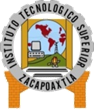 FORMATO DE EVALUACIÓN DE DAÑOS
FO-EME-004FORMATO DE EVALUACIÓN DE DAÑOS
FO-EME-004FORMATO DE EVALUACIÓN DE DAÑOS
FO-EME-004FORMATO DE EVALUACIÓN DE DAÑOS
FO-EME-004FORMATO DE EVALUACIÓN DE DAÑOS
FO-EME-004FORMATO DE EVALUACIÓN DE DAÑOS
FO-EME-004FORMATO DE EVALUACIÓN DE DAÑOS
FO-EME-004FORMATO DE EVALUACIÓN DE DAÑOS
FO-EME-004FORMATO DE EVALUACIÓN DE DAÑOS
FO-EME-004FORMATO DE EVALUACIÓN DE DAÑOS
FO-EME-004FORMATO DE EVALUACIÓN DE DAÑOS
FO-EME-004FORMATO DE EVALUACIÓN DE DAÑOS
FO-EME-004FORMATO DE EVALUACIÓN DE DAÑOS
FO-EME-004FORMATO DE EVALUACIÓN DE DAÑOS
FO-EME-004FORMATO DE EVALUACIÓN DE DAÑOS
FO-EME-004FORMATO DE EVALUACIÓN DE DAÑOS
FO-EME-004FORMATO DE EVALUACIÓN DE DAÑOS
FO-EME-004FORMATO DE EVALUACIÓN DE DAÑOS
FO-EME-004FORMATO DE EVALUACIÓN DE DAÑOS
FO-EME-004FORMATO DE EVALUACIÓN DE DAÑOS
FO-EME-004FORMATO DE EVALUACIÓN DE DAÑOS
FO-EME-004FORMATO DE EVALUACIÓN DE DAÑOS
FO-EME-004FORMATO DE EVALUACIÓN DE DAÑOS
FO-EME-004FORMATO DE EVALUACIÓN DE DAÑOS
FO-EME-004FORMATO DE EVALUACIÓN DE DAÑOS
FO-EME-004FORMATO DE EVALUACIÓN DE DAÑOS
FO-EME-004FORMATO DE EVALUACIÓN DE DAÑOS
FO-EME-004FORMATO DE EVALUACIÓN DE DAÑOS
FO-EME-004FORMATO DE EVALUACIÓN DE DAÑOS
FO-EME-004FORMATO DE EVALUACIÓN DE DAÑOS
FO-EME-004FORMATO DE EVALUACIÓN DE DAÑOS
FO-EME-004FORMATO DE EVALUACIÓN DE DAÑOS
FO-EME-004FORMATO DE EVALUACIÓN DE DAÑOS
FO-EME-004FORMATO DE EVALUACIÓN DE DAÑOS
FO-EME-004FORMATO DE EVALUACIÓN DE DAÑOS
FO-EME-004FORMATO DE EVALUACIÓN DE DAÑOS
FO-EME-004FORMATO DE EVALUACIÓN DE DAÑOS
FO-EME-004FORMATO DE EVALUACIÓN DE DAÑOS
FO-EME-004FORMATO DE EVALUACIÓN DE DAÑOS
FO-EME-004FORMATO DE EVALUACIÓN DE DAÑOS
FO-EME-004FORMATO DE EVALUACIÓN DE DAÑOS
FO-EME-004FORMATO DE EVALUACIÓN DE DAÑOS
FO-EME-004FORMATO DE EVALUACIÓN DE DAÑOS
FO-EME-004FORMATO DE EVALUACIÓN DE DAÑOS
FO-EME-004FORMATO DE EVALUACIÓN DE DAÑOS
FO-EME-004FORMATO DE EVALUACIÓN DE DAÑOS
FO-EME-004FORMATO DE EVALUACIÓN DE DAÑOS
FO-EME-004FORMATO DE EVALUACIÓN DE DAÑOS
FO-EME-004FORMATO DE EVALUACIÓN DE DAÑOS
FO-EME-004FORMATO DE EVALUACIÓN DE DAÑOS
FO-EME-004FORMATO DE EVALUACIÓN DE DAÑOS
FO-EME-004FORMATO DE EVALUACIÓN DE DAÑOS
FO-EME-004FORMATO DE EVALUACIÓN DE DAÑOS
FO-EME-004FORMATO DE EVALUACIÓN DE DAÑOS
FO-EME-004FORMATO DE EVALUACIÓN DE DAÑOS
FO-EME-004FORMATO DE EVALUACIÓN DE DAÑOS
FO-EME-004INSTITUTO TECNOLÓGICO SUPERIOR DE ZACAPOAXTLAINSTITUTO TECNOLÓGICO SUPERIOR DE ZACAPOAXTLAINSTITUTO TECNOLÓGICO SUPERIOR DE ZACAPOAXTLAINSTITUTO TECNOLÓGICO SUPERIOR DE ZACAPOAXTLAINSTITUTO TECNOLÓGICO SUPERIOR DE ZACAPOAXTLAINSTITUTO TECNOLÓGICO SUPERIOR DE ZACAPOAXTLAINSTITUTO TECNOLÓGICO SUPERIOR DE ZACAPOAXTLAINSTITUTO TECNOLÓGICO SUPERIOR DE ZACAPOAXTLAINSTITUTO TECNOLÓGICO SUPERIOR DE ZACAPOAXTLAINSTITUTO TECNOLÓGICO SUPERIOR DE ZACAPOAXTLAINSTITUTO TECNOLÓGICO SUPERIOR DE ZACAPOAXTLAINSTITUTO TECNOLÓGICO SUPERIOR DE ZACAPOAXTLAINSTITUTO TECNOLÓGICO SUPERIOR DE ZACAPOAXTLAINSTITUTO TECNOLÓGICO SUPERIOR DE ZACAPOAXTLAINSTITUTO TECNOLÓGICO SUPERIOR DE ZACAPOAXTLAHoja 4/6Fecha:Fecha:EVALUACIÓN DE DAÑOS ESTRUCTURALESEVALUACIÓN DE DAÑOS ESTRUCTURALESEVALUACIÓN DE DAÑOS ESTRUCTURALESEVALUACIÓN DE DAÑOS ESTRUCTURALESEVALUACIÓN DE DAÑOS ESTRUCTURALESEVALUACIÓN DE DAÑOS ESTRUCTURALESEVALUACIÓN DE DAÑOS ESTRUCTURALESEVALUACIÓN DE DAÑOS ESTRUCTURALESEVALUACIÓN DE DAÑOS ESTRUCTURALESEVALUACIÓN DE DAÑOS ESTRUCTURALESEVALUACIÓN DE DAÑOS ESTRUCTURALESEVALUACIÓN DE DAÑOS ESTRUCTURALESEVALUACIÓN DE DAÑOS ESTRUCTURALESEVALUACIÓN DE DAÑOS ESTRUCTURALESEVALUACIÓN DE DAÑOS ESTRUCTURALESDaño a MobiliarioDaño a MobiliarioDaño a MobiliarioDaño a MobiliarioDaño a MobiliarioDaño a MobiliarioDaño a MobiliarioCómputo/impresionesCómputo/impresionesCómputo/impresionesCómputo/impresionesCómputo/impresionesCómputo/impresionesCómputo/impresionesDescripciónRehabilitar unidadRehabilitar unidadRehabilitar unidadReemplazar unidadReemplazar unidadReemplazar unidadDescripciónUbicaciónCantidad
totalGrado de afectaciónGrado de afectaciónGrado de afectaciónGrado de afectaciónDescripciónMaderaHierroAluminioMaderaHierroAluminioDescripciónUbicaciónCantidad
totalNingunoMedioAltoDestruidoInmobiliarioInmobiliarioInmobiliarioInmobiliarioInmobiliarioInmobiliarioInmobiliarioComputadorasPuertasImpresorasVentanasFax/MódemEnseresFotocopiadoraEq. de iluminaciónAudiocomunicaciónAudiocomunicaciónAudiocomunicaciónAudiocomunicaciónAudiocomunicaciónAudiocomunicaciónAudiocomunicaciónGabinetesDescripciónUbicaciónCantidad
totalGrado de afectaciónGrado de afectaciónGrado de afectaciónGrado de afectaciónEstantesDescripciónUbicaciónCantidad
totalNingunoMedioAltoDestruidoEscritoriosVHSMobiliario móvilFilmadoraArchivadoresRetroproyectorOtros…MegáfonoComunicacionesComunicacionesComunicacionesComunicacionesComunicacionesComunicacionesComunicacionesEquipo de sonidoDescripciónRehabilitar unidadRehabilitar unidadRehabilitar unidadReemplazar unidadReemplazar unidadReemplazar unidadOtros…DescripciónMaderaHierroAluminioMaderaHierroAluminioIndustrialesIndustrialesIndustrialesIndustrialesIndustrialesIndustrialesIndustrialesTeléfono 
(línea externa)DescripciónUbicaciónCantidad
totalGrado de afectaciónGrado de afectaciónGrado de afectaciónGrado de afectaciónCentral telefónicaDescripciónUbicaciónCantidad
totalNingunoMedioAltoDestruidoIntercomunicadorEq. de ventilaciónFaxEquipo de aire
acondicionadoEq. de radioCelulares/beeperOtros…FIRMA DE LOS EVALUADORES DE LA INSTITUCIÓNFIRMA DE LOS EVALUADORES DE LA INSTITUCIÓNFIRMA DE LOS EVALUADORES DE LA INSTITUCIÓNFIRMA DE LOS EVALUADORES DE LA INSTITUCIÓNFIRMA DE LOS EVALUADORES DE LA INSTITUCIÓNFIRMA DE LOS EVALUADORES DE LA INSTITUCIÓNFIRMA DE LOS EVALUADORES DE LA INSTITUCIÓNFIRMA DE LOS EVALUADORES DE LA INSTITUCIÓNFIRMA DE LOS EVALUADORES DE LA INSTITUCIÓNFIRMA DE LOS EVALUADORES DE LA INSTITUCIÓNFIRMA DE LOS EVALUADORES DE LA INSTITUCIÓNFIRMA DE LOS EVALUADORES DE LA INSTITUCIÓNFIRMA DE LOS EVALUADORES DE LA INSTITUCIÓNFIRMA DE LOS EVALUADORES DE LA INSTITUCIÓNFIRMA DE LOS EVALUADORES DE LA INSTITUCIÓNNombre y firmaNombre y firmaNombre y firmaNombre y firmaNombre y firmaNombre y firmaNombre y firmaNombre y firmaNombre y firmaNombre y firmaNombre y firmaNombre y firmaNombre y firmaJefe de seguridad y Medio AmbienteJefe de seguridad y Medio AmbienteJefe de seguridad y Medio AmbienteJefe de seguridad y Medio AmbienteJefe de seguridad y Medio AmbienteJefe de seguridad y Medio AmbienteJefe de seguridad y Medio AmbienteCoordinador de BrigadasCoordinador de BrigadasCoordinador de BrigadasCoordinador de BrigadasCoordinador de BrigadasCoordinador de BrigadasFORMATO DE EVALUACIÓN DE DAÑOS
FO-EME-005FORMATO DE EVALUACIÓN DE DAÑOS
FO-EME-005FORMATO DE EVALUACIÓN DE DAÑOS
FO-EME-005FORMATO DE EVALUACIÓN DE DAÑOS
FO-EME-005FORMATO DE EVALUACIÓN DE DAÑOS
FO-EME-005FORMATO DE EVALUACIÓN DE DAÑOS
FO-EME-005FORMATO DE EVALUACIÓN DE DAÑOS
FO-EME-005FORMATO DE EVALUACIÓN DE DAÑOS
FO-EME-005FORMATO DE EVALUACIÓN DE DAÑOS
FO-EME-005FORMATO DE EVALUACIÓN DE DAÑOS
FO-EME-005FORMATO DE EVALUACIÓN DE DAÑOS
FO-EME-005FORMATO DE EVALUACIÓN DE DAÑOS
FO-EME-005FORMATO DE EVALUACIÓN DE DAÑOS
FO-EME-005FORMATO DE EVALUACIÓN DE DAÑOS
FO-EME-005FORMATO DE EVALUACIÓN DE DAÑOS
FO-EME-005FORMATO DE EVALUACIÓN DE DAÑOS
FO-EME-005FORMATO DE EVALUACIÓN DE DAÑOS
FO-EME-005FORMATO DE EVALUACIÓN DE DAÑOS
FO-EME-005FORMATO DE EVALUACIÓN DE DAÑOS
FO-EME-005FORMATO DE EVALUACIÓN DE DAÑOS
FO-EME-005FORMATO DE EVALUACIÓN DE DAÑOS
FO-EME-005FORMATO DE EVALUACIÓN DE DAÑOS
FO-EME-005FORMATO DE EVALUACIÓN DE DAÑOS
FO-EME-005FORMATO DE EVALUACIÓN DE DAÑOS
FO-EME-005INSTITUTO TECNOLÓGICO SUPERIOR DE ZACAPOAXTLAINSTITUTO TECNOLÓGICO SUPERIOR DE ZACAPOAXTLAINSTITUTO TECNOLÓGICO SUPERIOR DE ZACAPOAXTLAINSTITUTO TECNOLÓGICO SUPERIOR DE ZACAPOAXTLAINSTITUTO TECNOLÓGICO SUPERIOR DE ZACAPOAXTLAINSTITUTO TECNOLÓGICO SUPERIOR DE ZACAPOAXTLAINSTITUTO TECNOLÓGICO SUPERIOR DE ZACAPOAXTLAHoja 5/6Fecha:DAÑOS A LÍNEAS VITALESDAÑOS A LÍNEAS VITALESDAÑOS A LÍNEAS VITALESDAÑOS A LÍNEAS VITALESDAÑOS A LÍNEAS VITALESDAÑOS A LÍNEAS VITALESDAÑOS A LÍNEAS VITALESDESCRIPCIÓNDESCRIPCIÓNTIPO DE DAÑOTIPO DE DAÑOFUNCIONAMIENTOFUNCIONAMIENTONO TIENEDESCRIPCIÓNDESCRIPCIÓN1. No afectado
2. Afectado
3. Destruido1. No afectado
2. Afectado
3. Destruido1. Adecuado 
2. Deficiente
3. No funciona1. Adecuado 
2. Deficiente
3. No funcionaNO TIENESISTEMA ELÉCTRICOSISTEMA ELÉCTRICOSISTEMA ELÉCTRICOSISTEMA ELÉCTRICOSISTEMA ELÉCTRICOSISTEMA ELÉCTRICOSISTEMA ELÉCTRICORed de abastecimientoRed de abastecimientoRed de Distribución Interna PrincipalRed de Distribución Interna PrincipalRed de Distribución Interna SecundariaRed de Distribución Interna SecundariaRed interna de agua calienteRed interna de agua calienteRed contra incendiosRed contra incendiosCisterna/tanque bajoCisterna/tanque bajoTanque altoTanque altoPozo de aguaPozo de aguaEquipo de bombeoEquipo de bombeoDESCRIPCIÓNDESCRIPCIÓNTIPO DE DAÑOTIPO DE DAÑOFUNCIONAMIENTOFUNCIONAMIENTONO TIENEDESCRIPCIÓNDESCRIPCIÓN1. No afectado
2. Afectado
3. Destruido1. No afectado
2. Afectado
3. Destruido1. Adecuado 
2. Deficiente
3. No funciona1. Adecuado 
2. Deficiente
3. No funcionaNO TIENESISTEMA CONTRA INCENDIOSSISTEMA CONTRA INCENDIOSSISTEMA CONTRA INCENDIOSSISTEMA CONTRA INCENDIOSSISTEMA CONTRA INCENDIOSSISTEMA CONTRA INCENDIOSSISTEMA CONTRA INCENDIOSExtintoresExtintoresDetectores de humoDetectores de humoControl de fuegoControl de fuegoAlarmasAlarmasFIRMA DE LOS EVALUADORES DE LA INSTITUCIÓNFIRMA DE LOS EVALUADORES DE LA INSTITUCIÓNFIRMA DE LOS EVALUADORES DE LA INSTITUCIÓNFIRMA DE LOS EVALUADORES DE LA INSTITUCIÓNFIRMA DE LOS EVALUADORES DE LA INSTITUCIÓNFIRMA DE LOS EVALUADORES DE LA INSTITUCIÓNFIRMA DE LOS EVALUADORES DE LA INSTITUCIÓNNombre y firmaNombre y firmaNombre y firmaNombre y firmaNombre y firmaNombre y firmaJefe de seguridad y Medio AmbienteJefe de seguridad y Medio AmbienteJefe de seguridad y Medio AmbienteCoordinador de BrigadasCoordinador de BrigadasCoordinador de BrigadasFORMATO DE EVALUACIÓN DE DAÑOS
FO-EME-006FORMATO DE EVALUACIÓN DE DAÑOS
FO-EME-006FORMATO DE EVALUACIÓN DE DAÑOS
FO-EME-006FORMATO DE EVALUACIÓN DE DAÑOS
FO-EME-006FORMATO DE EVALUACIÓN DE DAÑOS
FO-EME-006FORMATO DE EVALUACIÓN DE DAÑOS
FO-EME-006FORMATO DE EVALUACIÓN DE DAÑOS
FO-EME-006FORMATO DE EVALUACIÓN DE DAÑOS
FO-EME-006FORMATO DE EVALUACIÓN DE DAÑOS
FO-EME-006FORMATO DE EVALUACIÓN DE DAÑOS
FO-EME-006FORMATO DE EVALUACIÓN DE DAÑOS
FO-EME-006FORMATO DE EVALUACIÓN DE DAÑOS
FO-EME-006FORMATO DE EVALUACIÓN DE DAÑOS
FO-EME-006FORMATO DE EVALUACIÓN DE DAÑOS
FO-EME-006FORMATO DE EVALUACIÓN DE DAÑOS
FO-EME-006FORMATO DE EVALUACIÓN DE DAÑOS
FO-EME-006FORMATO DE EVALUACIÓN DE DAÑOS
FO-EME-006FORMATO DE EVALUACIÓN DE DAÑOS
FO-EME-006FORMATO DE EVALUACIÓN DE DAÑOS
FO-EME-006FORMATO DE EVALUACIÓN DE DAÑOS
FO-EME-006FORMATO DE EVALUACIÓN DE DAÑOS
FO-EME-006FORMATO DE EVALUACIÓN DE DAÑOS
FO-EME-006FORMATO DE EVALUACIÓN DE DAÑOS
FO-EME-006FORMATO DE EVALUACIÓN DE DAÑOS
FO-EME-006INSTITUTO TECNOLÓGICO SUPERIOR DE ZACAPOAXTLAINSTITUTO TECNOLÓGICO SUPERIOR DE ZACAPOAXTLAINSTITUTO TECNOLÓGICO SUPERIOR DE ZACAPOAXTLAINSTITUTO TECNOLÓGICO SUPERIOR DE ZACAPOAXTLAINSTITUTO TECNOLÓGICO SUPERIOR DE ZACAPOAXTLAINSTITUTO TECNOLÓGICO SUPERIOR DE ZACAPOAXTLAINSTITUTO TECNOLÓGICO SUPERIOR DE ZACAPOAXTLAHoja 6/6Fecha:DAÑOS A LÍNEAS VITALESDAÑOS A LÍNEAS VITALESDAÑOS A LÍNEAS VITALESDAÑOS A LÍNEAS VITALESDAÑOS A LÍNEAS VITALESDAÑOS A LÍNEAS VITALESDAÑOS A LÍNEAS VITALESCOMPONENTECOMPONENTEDAÑO %GRADOGRADOGRADOOBSERVACIONES
GENERALESCOMPONENTECOMPONENTEDAÑO %LeveModeradoSeveroOBSERVACIONES
GENERALESEstructuraEstructuraMamposteríaMamposteríaPisosPisosCielo RasoCielo RasoCubiertaCubiertaPuertasPuertasVentanasVentanasAcceso principal y cerramientosAcceso principal y cerramientosRedes internasRedes internasInstalaciones hidráulicasInstalaciones hidráulicasInstalaciones sanitariasInstalaciones sanitariasInstalaciones eléctricasInstalaciones eléctricasRedes externasRedes externasSistema de alcantarilladoFIRMA DE LOS EVALUADORES DE LA INSTITUCIÓNFIRMA DE LOS EVALUADORES DE LA INSTITUCIÓNFIRMA DE LOS EVALUADORES DE LA INSTITUCIÓNFIRMA DE LOS EVALUADORES DE LA INSTITUCIÓNFIRMA DE LOS EVALUADORES DE LA INSTITUCIÓNFIRMA DE LOS EVALUADORES DE LA INSTITUCIÓNFIRMA DE LOS EVALUADORES DE LA INSTITUCIÓNNombre y firmaNombre y firmaNombre y firmaNombre y firmaNombre y firmaNombre y firmaJefe de seguridad y Medio AmbienteJefe de seguridad y Medio AmbienteJefe de seguridad y Medio AmbienteCoordinador de BrigadasCoordinador de BrigadasCoordinador de BrigadasFO-EME/01
FORMATO DE AMENAZA DE BOMBA VÍA TELEFÓNICAFO-EME/01
FORMATO DE AMENAZA DE BOMBA VÍA TELEFÓNICAFO-EME/01
FORMATO DE AMENAZA DE BOMBA VÍA TELEFÓNICAFO-EME/01
FORMATO DE AMENAZA DE BOMBA VÍA TELEFÓNICAFO-EME/01
FORMATO DE AMENAZA DE BOMBA VÍA TELEFÓNICAFO-EME/01
FORMATO DE AMENAZA DE BOMBA VÍA TELEFÓNICAFO-EME/01
FORMATO DE AMENAZA DE BOMBA VÍA TELEFÓNICAFO-EME/01
FORMATO DE AMENAZA DE BOMBA VÍA TELEFÓNICAFO-EME/01
FORMATO DE AMENAZA DE BOMBA VÍA TELEFÓNICAFO-EME/01
FORMATO DE AMENAZA DE BOMBA VÍA TELEFÓNICAFO-EME/01
FORMATO DE AMENAZA DE BOMBA VÍA TELEFÓNICAFO-EME/01
FORMATO DE AMENAZA DE BOMBA VÍA TELEFÓNICAFO-EME/01
FORMATO DE AMENAZA DE BOMBA VÍA TELEFÓNICAFO-EME/01
FORMATO DE AMENAZA DE BOMBA VÍA TELEFÓNICAFO-EME/01
FORMATO DE AMENAZA DE BOMBA VÍA TELEFÓNICAFO-EME/01
FORMATO DE AMENAZA DE BOMBA VÍA TELEFÓNICAFO-EME/01
FORMATO DE AMENAZA DE BOMBA VÍA TELEFÓNICAFO-EME/01
FORMATO DE AMENAZA DE BOMBA VÍA TELEFÓNICAFO-EME/01
FORMATO DE AMENAZA DE BOMBA VÍA TELEFÓNICAFO-EME/01
FORMATO DE AMENAZA DE BOMBA VÍA TELEFÓNICAINSTITUTO TECNOLÓGICO SUPERIOR DE ZACAPOAXTLAINSTITUTO TECNOLÓGICO SUPERIOR DE ZACAPOAXTLAINSTITUTO TECNOLÓGICO SUPERIOR DE ZACAPOAXTLAINSTITUTO TECNOLÓGICO SUPERIOR DE ZACAPOAXTLAINSTITUTO TECNOLÓGICO SUPERIOR DE ZACAPOAXTLAINSTITUTO TECNOLÓGICO SUPERIOR DE ZACAPOAXTLAINSTITUTO TECNOLÓGICO SUPERIOR DE ZACAPOAXTLAINSTITUTO TECNOLÓGICO SUPERIOR DE ZACAPOAXTLAINSTITUTO TECNOLÓGICO SUPERIOR DE ZACAPOAXTLAINSTITUTO TECNOLÓGICO SUPERIOR DE ZACAPOAXTLAINSTITUTO TECNOLÓGICO SUPERIOR DE ZACAPOAXTLAINSTITUTO TECNOLÓGICO SUPERIOR DE ZACAPOAXTLATIEMPO EXACTO DE LA LLAMADATIEMPO EXACTO DE LA LLAMADATIEMPO EXACTO DE LA LLAMADASEXOHOMBREMUJEREDAD APROXIMADAEDAD APROXIMADAPALABRAS EXACTAS DE LA PERSONA QUE LLAMÓPALABRAS EXACTAS DE LA PERSONA QUE LLAMÓPALABRAS EXACTAS DE LA PERSONA QUE LLAMÓPALABRAS EXACTAS DE LA PERSONA QUE LLAMÓPALABRAS EXACTAS DE LA PERSONA QUE LLAMÓPALABRAS EXACTAS DE LA PERSONA QUE LLAMÓ¿Cuándo explotará la bomba?¿Cuándo explotará la bomba?¿Cuándo explotará la bomba?¿Dónde se encuentra la bomba?¿Dónde se encuentra la bomba?¿Dónde se encuentra la bomba?¿Qué apariencia tiene el paquete?¿Qué apariencia tiene el paquete?¿Qué apariencia tiene el paquete?¿Qué clase de bomba es?¿Qué clase de bomba es?¿Qué clase de bomba es?¿Colocó usted mismo la bomba?¿Colocó usted mismo la bomba?¿Colocó usted mismo la bomba?¿Cómo armó el tren de fuego?¿Cómo armó el tren de fuego?¿Cómo armó el tren de fuego?¿Por qué?¿Por qué?¿Por qué?¿De dónde está usted llamando?¿De dónde está usted llamando?¿De dónde está usted llamando?¿Cuál es su dirección?¿Cuál es su dirección?¿Cuál es su dirección?¿Cuál es su nombre?¿Cuál es su nombre?¿Cuál es su nombre?CARÁCTERÍSTICAS DE LA VOZCARÁCTERÍSTICAS DE LA VOZCARÁCTERÍSTICAS DE LA VOZCARÁCTERÍSTICAS DE LA VOZCARÁCTERÍSTICAS DE LA VOZCARÁCTERÍSTICAS DE LA VOZNormalLentaLlorosaSinceraEstresadaProfundaForzadaQuebradaCortadaAcentoExcitadaDisgustadoNasalNormalSI LA VOZ LE SUENA FAMILIAR, ¿CÓMO A QUIÉN LE PERTENECE?SI LA VOZ LE SUENA FAMILIAR, ¿CÓMO A QUIÉN LE PERTENECE?SI LA VOZ LE SUENA FAMILIAR, ¿CÓMO A QUIÉN LE PERTENECE?SI LA VOZ LE SUENA FAMILIAR, ¿CÓMO A QUIÉN LE PERTENECE?SI LA VOZ LE SUENA FAMILIAR, ¿CÓMO A QUIÉN LE PERTENECE?SI LA VOZ LE SUENA FAMILIAR, ¿CÓMO A QUIÉN LE PERTENECE?¿SE ESCUCHAN VOCES O RUIDOS EN LA LLAMADA?¿SE ESCUCHAN VOCES O RUIDOS EN LA LLAMADA?¿SE ESCUCHAN VOCES O RUIDOS EN LA LLAMADA?¿SE ESCUCHAN VOCES O RUIDOS EN LA LLAMADA?¿SE ESCUCHAN VOCES O RUIDOS EN LA LLAMADA?¿SE ESCUCHAN VOCES O RUIDOS EN LA LLAMADA?DETALLES RELEVANTES DE LA LLAMADADETALLES RELEVANTES DE LA LLAMADADETALLES RELEVANTES DE LA LLAMADADETALLES RELEVANTES DE LA LLAMADADETALLES RELEVANTES DE LA LLAMADADETALLES RELEVANTES DE LA LLAMADANOMBRE DE LA PERSONA QUE RECIBIÓ LA LLAMADANOMBRE DE LA PERSONA QUE RECIBIÓ LA LLAMADANOMBRE DE LA PERSONA QUE RECIBIÓ LA LLAMADATELÉFONOTELÉFONOTELÉFONOFECHAFECHAFECHA¿A QUIÉN SE REPORTÓ LA LLAMADA?¿A QUIÉN SE REPORTÓ LA LLAMADA?¿A QUIÉN SE REPORTÓ LA LLAMADA?REVISIÓN: 0CLAVE DEL DOCUMENTO: FO-EME/01CLAVE DEL DOCUMENTO: FO-EME/01CLAVE DEL DOCUMENTO: FO-EME/011 DE 1Insertar logo de la instituciónFO-EME/02
LISTA DE VERIFICACIÓN DE EVACUADOSFO-EME/02
LISTA DE VERIFICACIÓN DE EVACUADOSFO-EME/02
LISTA DE VERIFICACIÓN DE EVACUADOSFO-EME/02
LISTA DE VERIFICACIÓN DE EVACUADOSFO-EME/02
LISTA DE VERIFICACIÓN DE EVACUADOSFO-EME/02
LISTA DE VERIFICACIÓN DE EVACUADOSInsertar logo de la instituciónFO-EME/02
LISTA DE VERIFICACIÓN DE EVACUADOSFO-EME/02
LISTA DE VERIFICACIÓN DE EVACUADOSFO-EME/02
LISTA DE VERIFICACIÓN DE EVACUADOSFO-EME/02
LISTA DE VERIFICACIÓN DE EVACUADOSFO-EME/02
LISTA DE VERIFICACIÓN DE EVACUADOSFO-EME/02
LISTA DE VERIFICACIÓN DE EVACUADOSInsertar logo de la instituciónFO-EME/02
LISTA DE VERIFICACIÓN DE EVACUADOSFO-EME/02
LISTA DE VERIFICACIÓN DE EVACUADOSFO-EME/02
LISTA DE VERIFICACIÓN DE EVACUADOSFO-EME/02
LISTA DE VERIFICACIÓN DE EVACUADOSFO-EME/02
LISTA DE VERIFICACIÓN DE EVACUADOSFO-EME/02
LISTA DE VERIFICACIÓN DE EVACUADOSInsertar logo de la instituciónFO-EME/02
LISTA DE VERIFICACIÓN DE EVACUADOSFO-EME/02
LISTA DE VERIFICACIÓN DE EVACUADOSFO-EME/02
LISTA DE VERIFICACIÓN DE EVACUADOSFO-EME/02
LISTA DE VERIFICACIÓN DE EVACUADOSFO-EME/02
LISTA DE VERIFICACIÓN DE EVACUADOSFO-EME/02
LISTA DE VERIFICACIÓN DE EVACUADOSINSTITUTO TECNOLÓGICO SUPERIOR DE ZACAPOAXTLAINSTITUTO TECNOLÓGICO SUPERIOR DE ZACAPOAXTLAINSTITUTO TECNOLÓGICO SUPERIOR DE ZACAPOAXTLAINSTITUTO TECNOLÓGICO SUPERIOR DE ZACAPOAXTLAINSTITUTO TECNOLÓGICO SUPERIOR DE ZACAPOAXTLAINSTITUTO TECNOLÓGICO SUPERIOR DE ZACAPOAXTLAINSTITUTO TECNOLÓGICO SUPERIOR DE ZACAPOAXTLAINSTITUTO TECNOLÓGICO SUPERIOR DE ZACAPOAXTLAINSTITUTO TECNOLÓGICO SUPERIOR DE ZACAPOAXTLAINSTITUTO TECNOLÓGICO SUPERIOR DE ZACAPOAXTLAINSTITUTO TECNOLÓGICO SUPERIOR DE ZACAPOAXTLAINSTITUTO TECNOLÓGICO SUPERIOR DE ZACAPOAXTLAINSTITUTO TECNOLÓGICO SUPERIOR DE ZACAPOAXTLAINSTITUTO TECNOLÓGICO SUPERIOR DE ZACAPOAXTLAFECHA:COORDINADOR DE LA BRIGADACOORDINADOR DE LA BRIGADACONDICIÓNCONDICIÓNHOSPITALIZADOHOSPITALIZADONOMBREPERSONALVISITANTESALUDABLE LESIONADOSALUDABLE LESIONADOSINOREVISIÓN: 0CLAVE DEL DOCUMENTO: FO-EME/02CLAVE DEL DOCUMENTO: FO-EME/02CLAVE DEL DOCUMENTO: FO-EME/021 DE 1